USVOJENI TEKSTOVIP8_TA(2017)0065Odgovorno vlasništvo nad kopitarima i skrb o njima Odbor za poljoprivredu i ruralni razvojPE589.295Rezolucija Europskog parlamenta od 14. ožujka 2017. o odgovornom vlasništvu nad kopitarima i skrbi o njima (2016/2078(INI))Europski parlament, –	uzimajući u obzir članke 39., 42. i 43. Ugovora o funkcioniranju Europske unije (UFEU) o funkcioniranju zajedničke poljoprivredne politike i zajedničke ribarstvene politike,–	uzimajući u obzir članak 114. UFEU-a o uspostavi i funkcioniranju jedinstvenog tržišta,–	uzimajući u obzir Protokol br. 2 o primjeni načela supsidijarnosti i proporcionalnosti,–	uzimajući u obzir članak 168. stavak 4. točku (b) UFEU-a o mjerama u veterinarskom i fitosanitarnom području, kojima je neposredni cilj zaštita javnog zdravlja,–	uzimajući u obzir članak 13. UFEU-a, kojim je propisano da u oblikovanju i provedbi politika Unije u području poljoprivrede, ribarstva, prijevoza, unutarnjeg tržišta, istraživanja i tehnološkog razvoja te istraživanja svemira, Unija i države članice, budući da su životinje čuvstvena bića, punu pažnju posvećuju zahtjevima za dobrobit životinja, istovremeno poštujući zakonodavne ili administrativne odredbe i običaje država članica, posebno u odnosu na vjerske obrede, kulturne tradicije i regionalnu baštinu,–	uzimajući u obzir Uredbu (EU) 2016/429 Europskog parlamenta i Vijeća od 9. ožujka 2016. o prenosivim bolestima životinja te o izmjeni i stavljanju izvan snage određenih akata u području zdravlja životinja („Zakon o zdravlju životinja”),–	uzimajući u obzir Uredbu Vijeća (EZ) br. 1/2005 od 22. prosinca 2004. o zaštiti životinja tijekom prijevoza i s prijevozom povezanih postupaka i o izmjeni direktiva 64/432/EEZ i 93/119/EZ i Uredbe (EZ) br. 1255/97,–	uzimajući u obzir Uredbu Vijeća (EZ) br. 1099/2009 od 24. rujna 2009. o zaštiti životinja u trenutku usmrćivanja,–	uzimajući u obzir Direktivu Vijeća 98/58/EZ od 20. srpnja 1998. o zaštiti životinja koje se drže u svrhu proizvodnje,–	uzimajući u obzir Provedbenu uredbu Komisije (EU) 2015/262 оd 17. veljače 2015. o utvrđivanju pravila u skladu s direktivama Vijeća 90/427/EEZ i 2009/156/EZ s obzirom na metode za identifikaciju kopitara („Uredba o putovnici za kopitare”),–	uzimajući u obzir Uredbu (EU) 2016/1012 Europskog parlamenta i Vijeća od 8. lipnja 2016. o zootehničkim i genealoškim uvjetima za uzgoj uzgojno valjanih životinja čistih pasmina, uzgojno valjanih hibridnih svinja i njihovih zametnih proizvoda i trgovinu njima kao i za njihov ulazak u Uniju te o izmjeni Uredbe (EU) br. 652/2014, direktiva Vijeća 89/608/EEZ i 90/425/EEZ i stavljanju izvan snage određenih akata u području uzgoja životinja („Uredba o uzgoju životinja”),–	uzimajući u obzir Uredbu (EU) br. 1305/2013 Europskog parlamenta i Vijeća od 17. prosinca 2013. o potpori ruralnom razvoju iz Europskog poljoprivrednog fonda za ruralni razvoj (EPFRR) i stavljanju izvan snage Uredbe Vijeća (EZ) br. 1698/2005,–	uzimajući u obzir Uredbu (EU) br. 1306/2013 Europskog parlamenta i Vijeća od 17. prosinca 2013. o financiranju, upravljanju i nadzoru zajedničke poljoprivredne politike i o stavljanju izvan snage uredaba Vijeća (EEZ) br. 352/78, (EZ) br. 165/94, (EZ) br. 2799/98, (EZ) br. 814/2000, (EZ) br. 1290/2005 i (EZ) br. 485/2008,–	uzimajući u obzir presudu Suda Europske unije od 23. travnja 2015. u predmetu C-424/13, Zuchtvieh-Export GmbH protiv Stadt Kempten,–	uzimajući u obzir Komunikaciju Komisije pod nazivom „Europa 2020. – strategija za pametan, održiv i uključiv rast” (COM(2010)2020),–	uzimajući u obzir Provedbenu uredbu Komisije (EU) br. 1337/2013 od 13. prosinca 2013. o utvrđivanju pravila za primjenu Uredbe (EU) br. 1169/2011 u pogledu navođenja zemlje podrijetla ili mjesta podrijetla mesa,–	uzimajući u obzir Komunikaciju Komisije upućenu Europskom parlamentu, Vijeću, Europskom gospodarskom i socijalnom odboru i Odboru regija pod nazivom „Europa, vodeće svjetsko turističko odredište – novi politički okvir za turizam u Europi” (COM(2010)0352),–	uzimajući u obzir zaključke studije Komisije pod nazivom „EDUCAWEL”,–	uzimajući u obzir načela supsidijarnosti i proporcionalnosti,–	uzimajući u obzir Europsku konvenciju za zaštitu životinja koje se drže u svrhu proizvodnje,–	uzimajući u obzir članak 52. Poslovnika,–	uzimajući u obzir izvješće Odbora za poljoprivredu i ruralni razvoj (A8-0014/2017),A.	budući da godišnja vrijednost sektora kopitara u EU-u iznosi preko 100 milijardi EUR te da je ukupni promet na kladionicama samo 2013. iznosio 27,3 milijarde EUR, od čega su vlade država članica primile 1,1 milijardu EUR;B.	budući da je samo u industriji konjičkog sporta zaposleno otprilike 900 000 ljudi i da pet do sedam kopitara stvaraju jedno radno mjesto s punim radnim vremenom te da se ta radna mjesta, koja se nalaze u gospodarski osjetljivim ruralnim područjima, ne mogu izmjestiti;C.	budući da sektor kopitara ostvaruje ciljeve europske politike ruralnog razvoja koja se temelji na održivoj poljoprivredi, održivom upravljanju prirodnim resursima i promicanju socijalne uključenosti u ruralnim zajednicama; budući da se kopitari i dalje naveliko koriste u poljoprivredi i da se za njih nalaze nove namjene, na primjer proizvodnja magarećeg mlijeka, te da daljnji razvoj tih proizvoda donosi i nove mogućnosti i koristi za proizvođače i potrošače;D.	budući da sektor kopitara ima aktivnu ulogu u ostvarenju ciljeva strategije Europa 2020. kojom se nastoji ostvariti održivi rast koji se dijelom temelji na ekološki prihvatljivijem gospodarstvu, a dijelom na uključivom rastu te budući da je sektor kopitara važan zbog njegova ključnog doprinosa ekološkom, ekonomskom i socijalnom razvoju u ruralnim područjima;E.	budući da je Europska unija najveće tržište na svijetu za industriju konjičkih sportova; F.	budući da kopitari u EU-u, čija se brojka procjenjuje na 7 milijuna, imaju povijesnu vezu s ljudima i vrše vrlo različite uloge, od uloge životinja za natjecanja i za rekreaciju do uloge radnih životinja u prijevozu, turizmu, behavioralnim i edukacijsko-rehabilitacijskim terapijama, sportu, obrazovanju, šumarstvu i poljoprivredi, izvora mlijeka i mesa, životinja za istraživanje te divljih i poludivljih životinja; budući da kopitari doprinose i očuvanju bioraznolikosti i ruralnoj održivosti te da tijekom svojeg života mogu imati nekoliko od navedenih uloga;G.	budući da odgovorno vlasništvo i skrb nad kopitarima počinje odgovarajućom pažnjom za zdravlje životinja i uvjete u kojima žive te da prema tome u središtu svih aktivnosti kopitara mora biti pitanje njihove dobrobiti; budući da regulatorno okružje na razini EU-a varira od države do države te da se postojeće zakonodavstvo različito primjenjuje unutar EU-a što dovodi do narušavanja tržišnog natjecanja i pogoršanja u pogledu dobrobiti životinja;H.	budući da su kopitari, u odnosu na njihov broj, životinje koje se najčešće prevoze u Europi, da su građani EU-a ozbiljno zabrinuti zbog vremena koje životinje provode u prijevozu i da zahtijevaju kraće trajanje prijevoza, jer se kopitari dovoze u Uniju i odvoze iz nje u vozilima koja nisu prikladna u tu svrhu i to na velike udaljenosti cestom, morem i zrakom prije nego dođu do svog krajnjeg odredišta;I.	budući da su podaci o kretanjima kopitara u komercijalne svrhe zabilježeni s pomoću sustava TRACES, međutim, ti se podaci objavljuju samo jednom godišnje i uz kašnjenje od dvije godine;J.	budući da bi se lako dostupnim podacima moglo pomoći nadležnim tijelima i drugim organizacijama da bolje nadziru učinke na zdravlje životinja i istražuju naknadne navode o slaboj biološkoj sigurnosti;K.	budući da nema dovoljno podataka za utvrđivanje koliko se točno radnih kopitara koristi na malim i djelomično samoopskrbnim poljoprivrednim gospodarstvima, od kojih se znatan broj nalazi u novijim državama članicama, te u turizmu;L.	budući da je Svjetska organizacija za zdravlje životinja (OIE) u svibnju 2016. usvojila smjernice o radnim kopitarima u pogledu pet temeljnih prava životinja, to jest da ne pate od gladi, žeđi ni pothranjenosti, da ih se zaštiti od straha i uznemiravanja, tjelesne nelagode te pretjerane vrućine, da ih se zaštiti od boli i da imaju slobodu prirodnog ponašanja;M.	budući da kopitari u okviru poljoprivrede, konjičkih aktivnosti i turizma lokalnim akterima i ruralnim područjima pružaju vrijedna radna mjesta i prihode koji se ne mogu izmjestiti, ali je ugrožena dobrobit dijela kopitara i turisti najčešće nemaju dovoljno znanja da bi mogli utvrditi i ispraviti probleme povezane s njihovom dobrobiti;N.	budući da se oznakama dobrobiti životinja koje dodjeljuju zaposlenici u sektoru jamči dobro funkcioniranje tih aktivnosti i dostupnost potrebnih informacija javnosti;O.	budući da neograničeno, neselektivno i neodgovorno uzgajanje kopitara dovodi do slabe gospodarske vrijednosti tih životinja koje se često suočavaju s ozbiljnim problemima povezanima s dobrobiti, posebno tijekom gospodarske recesije; budući da su Parlament i Vijeće nedavno usvojili zakonodavstvo kojim se usklađuju pravila o zootehničkim i genealoškim uvjetima koji vrijede za uzgoj čistih pasmina, uključujući i kopitare, u cilju povećanja konkurentnosti i poboljšanja organizacije sektora europskog stočarstva te kvalitete informacija povezanih s razmnožavanjem i identifikacijom čistokrvnih rasplodnih životinja, posebno kopitara;P. 	budući da se u zapadnim državama članicama broj napuštenih kopitara povećao u odnosu na 2008., posebno u onima u kojima oni više nisu izvor prihoda nego skupi luksuz i time veliko financijsko opterećenje; budući da Komisija i države članice to nisu popratile adekvatnim i zadovoljavajućim odgovorom;Q.	budući da se većina primjera takvog ponašanja odnosi na privatne vlasnike i da nije reprezentativna u pogledu najvećeg dijela sektora profesionalnog uzgoja konja u Europi;R.	budući da su kopitari društvene životinje kognitivnih sposobnosti koje mogu razviti snažnu prisnost s ljudima i budući da ih se koristi u okviru brojnih edukativnih i obrazovnih programa, terapija i rehabilitacijskih programa, uključujući programe za poremećaje iz autističnog spektra, cerebralnu paralizu, cerebrovaskularne poremećaje, poremećaje i poteškoće s učenjem ili govorom, rehabilitaciju bivših zatvorenika, psihoterapiju, posttraumatski stresni poremećaj te ovisnost;S.	budući da se vlasnici suočavaju s teškim odlukama kada se više ne mogu prikladno skrbiti o svojim kopitarima, među ostalim zbog visokih veterinarskih troškova, i budući da je u određenim državama članicama eutanazija prečesto prvo rješenje, i to vrlo skupo, za vlasnike koji više ne mogu podmirivati veterinarske troškove i troškove za jamčenje dobrobiti kopitara; budući da je u drugim državama članicama eutanazija kopitara moguća jedino kada postoji jasno veterinarsko opravdanje, neovisno o dugoročnoj dobrobiti dotične životinje;T.	budući da se kopitari u mnogim zemljama izvan Unije ne smatraju životinjama za proizvodnju hrane te da se konjsko meso iz tih zemalja rutinski uvozi u cilju njegove prodaje i plasmana na tržište EU-a; budući da ta situacija utječe na pitanje dobrobiti i dovodi do narušavanja tržišnog natjecanja zato što EU trenutačno ne dozvoljava da meso europskih konja koji nisu prvotno bili namijenjeni za proizvodnju mesa i klanje bude dio ljudske prehrane, dok je u slučaju uvoza mesa iz trećih zemalja moguća veća fleksibilnost;1.	prima na znanje znatan gospodarski, ekološki i društveni doprinos kopitara diljem EU-a kao i ključne kulturne i obrazovne vrijednosti izravno povezane s time, kao što je poštovanje životinja i okoliša;2.	 napominje da poljoprivrednici u cilju diverzifikacije djelatnosti i proširenja izvora prihoda sve više koriste kopitare u edukacijske, sportske, terapeutske i rekreacijske svrhe na poljoprivrednim gospodarstvima te naglašava da se prisutnošću kopitara omogućava multifunkcionalnost poljoprivrednih poduzeća, čime se potiče zapošljavanje u ruralnim područjima i doprinosi razvoju odnosa između urbanih i ruralnih područja, lokalnoj održivosti i koheziji; 3.	poziva na to da se sektoru kopitara i njegovoj koristi za ruralno gospodarstvo, kojima se znatno doprinosi općim i strateškim ciljevima Unije, na razini EU-a dodijeli veće priznanje te da ih se dodatno integrira u različite dijelove ZPP-a, bilo preko izravnih potpora iz prvog stupa ili drugog stupa;4.	napominje da se očuvanjem dobrog zdravlja i dobrobiti kopitara potiču ekonomski rezultati poljoprivrednih gospodarstava i poslovnih subjekata te se općenito pruža korist ruralnom gospodarstvu, kao i to da se na taj način udovoljava sve većem broju zahtjeva građana EU-a za više standarde u pogledu zdravlja i dobrobiti životinja; 5.	poziva Komisiju da kopitarima dodijeli status radnih životinja jer im pripada važna uloga u poljoprivrednim radnjama u ruralnim područjima Europe, posebno u brdovitim i nepristupačnim područjima; 6.	ističe da vlasnici kopitara trebaju imati minimalnu razinu znanja o uzgoju kopitara te da s vlasništvom dolazi osobna odgovornost za razinu zdravlja i dobrobiti životinja u njihovoj skrbi;7.	ističe da bi razmjena znanja među vlasnicima kopitara te također među državama članicama trebala biti važan čimbenik u ispunjavanju tih potreba te napominje da su profesionalci na području uzgoja kopitara, usporedo sa znanstvenim napretkom, razvojem prava i novim metodama poduke, poboljšali svoje radne metode, što je rezultiralo većom dobrobiti za kopitare;8.	primjećuje da se većina vlasnika kopitara ponaša odgovorno; ističe da veće poticanje dobrobiti životinja ima najbolju mogućnost uspjeti unutar okvira ekonomski održivih sustava proizvodnje;9.	napominje da profesionalni subjekti moraju ostati ekonomski isplativi, ali istodobno učinkovito odgovarati na nove izazove kao što su ograničeni prirodni resursi, učinci klimatskih promjena i nastanak i širenje novih bolesti;10.	potiče države članice da stvore uvjete u kojima su poljoprivredna gospodarstva održiva;11.	ističe važnost budućih referentnih centara za dobrobit životinja u pogledu poboljšanja razine potpunog poštovanja i usklađene provedbe zakonodavstva, uz širenje informacija i najboljih praksi povezanih s dobrobiti životinja, na način kako su definirane u okviru deset načela Svjetske organizacije za zdravlje životinja (OIE);12.	poziva Komisiju da od Eurostata zatraži provođenje studije o analizi gospodarskog, ekološkog i društvenog učinka svih aspekata sektora kopitara te da redovno dostavlja statističke podatke o korištenju usluga, prijevozu i klanju kopitara;13.	poziva Komisiju da u suradnji s dionicima i organizacijama iz sektora kopitara te na temelju postojećih priručnika sastavi europske smjernice o dobroj praksi u sektoru kopitara, u kojima bi se posebno osvrnulo na pitanja posebne dobrobiti svake vrste, behaviorističke skrbi te skrbi pri kraju životnog vijeka životinje;14.	poziva Komisiju da osigura jednaku primjenu smjernica EU-a i da ustupi sredstva za prevođenje tog dokumenta;15.	poziva Komisiju da potakne i prikupi razmjene dobrih praksi i obrazovnih programa iz različitih država članica u pogledu dobrobiti životinja te da podrži prikupljanje i širenje tih informacija o načinu zadovoljavanja potreba kopitara, neovisno o tome u koju se svrhu koriste, na temelju načela „pet sloboda” i tijekom cijelog života kopitara;  16.	poziva Komisiju da prilikom donošenja europskih smjernica o dobroj praksi u sektoru kopitara uzme u obzir multifunkcionalnu ulogu kopitara uključivanjem smjernica u pogledu odgovornog uzgoja, zdravlja i dobrobiti životinja i koristi sterilizacije kopitara, korištenja u turizmu, poljoprivredi i šumi, prijevoza primjerenog vrsti i klanja kao i zaštite od prijevara, među ostalim dopinga, te preporučuje da se u suradnji s reprezentativnim profesionalnim poljoprivrednim organizacijama koje priznaje EU takve smjernice šire među uzgajivačima, društvima povezanima s kopitarima, poljoprivrednim gospodarstvima, stajama, utočištima, prijevoznicima i klaonicama te da bi one trebale biti dostupne u različitim formatima i na različitim jezicima;17.	poziva Komisiju i države članice da podupru rad Europske mreže konja i Europskog udruženja državnih ergela s obzirom na to da imaju važnu ulogu u razvoju europskog sektora konja služeći kao platforma za razmjenu najboljih praksi i održavajući tradicije, vještine, stare pasmine konja i utjecaj sektora;18.	potiče Komisiju da s pomoću sustava za savjetovanje poljoprivrednika proširi svoje edukativne resurse o dobrobiti na poljoprivrednim gospodarstvima, koji su usmjereni i na specijaliste u izravnom kontaktu s kopitarima, poput veterinara kirurga, uzgajivača životinja i vlasnika konja, i na širi krug korisnika, kako bi obuhvaćali dobrobit kopitara i uzgoj ističući važnost osposobljavanja i informacija;19.	poziva Komisiju i države članice da se koriste i sustavima prijenosa znanja kako bi se dijelile dobre prakse i poslovni modeli, podigla razina osviještenosti o svim pitanjima te potaknule inovacije i nove ideje; napominje da u nekim državama članicama već postoje sustavi prijenosa znanja u sektoru kopitara;20.	poziva Komisiju da se ponovno posveti izradi Europske povelje o održivom i odgovornom turizmu kojom se predviđa širenje jasnih informacija kako bi se turistima i dionicima pomoglo uzeti u obzir dobrobit životinja prilikom donošenja odluke o korištenju usluga radnih kopitara; ističe da bi se ta Povelja trebala temeljiti na već postojećim kvalitetnim poveljama koje su izradile priznate, reprezentativne i profesionalne poljoprivredne organizacije i napominje da u nekim državama članicama postoje stroge smjernice za uvjete rada i broj radnih sati, dok u drugim državama članicama takva zaštita nedostaje; 21.	poziva Komisiju da izradi smjernice državama članicama u pogledu turističkih modela kojima se ne ugrožava dobrobit radnih kopitara;22.	apelira na države članice da izrade dobrovoljne smjernice rada, uključujući dnevni broj sati rada i odmora, za zaštitu radnih kopitara od prekomjernog rada i ekonomskog iskorištavanja;23.	poziva Komisiju da podatke iz sustava TRACES učini javno dostupnima puno brže nego sada;24.	 ističe da se postojećim zakonodavstvom EU-a o zaštiti životinja tijekom prijevoza i povezanih operacija trebaju zaštititi životinje od ozljeda i patnje te zajamčiti da se životinje prevoze u skladu s primjerenim uvjetima i vremenskim razdobljima te je zabrinut zbog toga što mnoga tijela vlasti u državama članicama nedovoljno provode zakonodavstva EU-a o dobrobiti životinja tijekom prijevoza; 25.	poziva Komisiju da zajamči odgovarajuću primjenu i učinkovitu te ujednačenu provedbu postojećeg zakonodavstva EU-a o prijevozu životinja, kao i zakonsku obvezu izvješćivanja u svim državama članicama; 26.	poziva države članice koje izvoze kopitare da pronađu načine za poticanje klanja na vlastitom teritoriju kako bi se izbjegao, kad je to moguće, prijevoz živih kopitara i poziva Komisiju da u sadašnjem i budućem pravnom okviru uspostavi mehanizam za učinkovito praćenje usklađenosti sa zakonodavnim i regulatornim odredbama;27.	zahtijeva od Komisije da predloži da se ograničeno trajanje putovanja skrati za sve oblike prijevoza konja za klanje, na temelju informacija Europske agencije za sigurnost hrane i vodičâ za prijevoz kopitara koje sastavljaju profesionalci iz tog sektora, uzimajući u obzir posebnosti industrije kopitara u različitim državama;28.	poziva Komisiju i države članice da izrade smjernice, da olakšaju i povećaju znanstveno istraživanje i da primijene postojeća istraživanja o dobrobiti kopitara u trenutku klanja kako bi se razvile humane metode klanja prilagođenije kopitarima te da šire te smjernice među nadležnim tijelima vlasti država članica;29.	poziva Komisiju i države članice da se u potpunosti i propisno obvežu na provođenje inspekcija u klaonicama na njihovu području koje su ovlaštene za klanje kopitara i da provode redovne revizije tih klaonica kako bi se zajamčilo da se u njima ispunjavaju specifični uvjeti za osiguranje dobrobiti kopitara, posebno u pogledu opremljenosti i stručne osposobljenosti osoblja;30.	poziva Komisiju da se posveti izradi provjerenih pokazatelja dobrobiti životinja koji bi se trebali koristiti za ocjenjivanje dobrobiti kopitara, utvrđivanje postojećih problema i poticanje poboljšanja te da istodobno zajamči praktičnu provedbu i korist za sektor; smatra da je važno uključiti dionike koji su uveli slične alate diljem EU-a i u okviru postupka izrade pokazatelja dobrobiti životinja usko surađivati s predstavnicima profesionalnih organizacija iz sektora kopitara;31.	apelira na Komisiju i države članice da potiču vlasnike konja da osnuju udruženja;32.	ističe važnost dobrobiti kopitara i humanog postupanja prema njima, kao i načelo po kojem se nigdje i ni u kojem slučaju ne smije tolerirati okrutno i uvredljivo postupanje vlasnika, trenera, konjušara ili drugih osoba;33.	poziva države članice da primjene strože zakonodavstvo u pogledu zlostavljanja i napuštanja životinja, uključujući izvanredne mjere za suzbijanje napuštanja te da u potpunosti i primjereno istraže izvješća o nehumanim praksama i kršenju propisa o dobrobiti u odnosu na kopitare;34.	napominje da postoje razlike između vrsta kopitara koje utječu na njihove potrebe u pogledu dobrobiti, uključujući potrebe koje se odnose na skrb pri kraju njihova životnog vijeka i kriterije u pogledu klanja; 35.	poziva Komisiju da provede studiju i dokumentira te razlike te da izda posebne smjernice u odnosu na vrstu kopitara kako bi se zajamčilo da se i dalje vodi računa o standardima dobrobiti tih životinja;36.	poziva Komisiju i države članice da u sektoru kopitara podupru istraživanje i razvoj uzgojnih sustava prilagođenih vrsti uzimajući u obzir prirodno ponašanje kopitara kao životinja koje žive u krdu i teže bijegu;37.	poziva Komisiju da kao prioritet postavi pokretanje pilot-projekta kojim bi se razmotrilo korištenje novih i postojećih programa financiranja za nagrađivanje dobrih rezultata u pogledu dobrobiti radnih kopitara, uključujući one na malim i djelomično samoopskrbnim poljoprivrednim gospodarstvima;38.	poziva države članice da zajamče punu i prikladnu primjenu Provedbene uredbe Komisije (EU) 2015/262 („Uredba o putovnici za kopitare”);39.	napominje da cijene veterinarskih lijekova te troškovi uklanjanja trupla životinja i eutanazije, kada je ona dozvoljena, sami po sebi predstavljaju prepreke u pogledu kraja života kopitara te dovode do njihove dugotrajne patnje; 40.	poziva države članice da istraže navode o nehumanim praksama tijekom izvršavanja eutanazije i u slučaju kršenja dobrobiti, kao što je nepravilno korištenje lijekovima te da o slučajevima kršenja obavijeste Komisiju;41.	prepoznaje rast proizvodnje magarećeg i kobiljeg mlijeka te poziva Komisiju da izradi smjernice za proizvodnju magarećeg i kobiljeg mlijeka na poljoprivrednim gospodarstvima;42.	poziva države članice da se, u suradnji sa stručnim, reprezentativnim i priznatim poljoprivrednim organizacijama, obvežu na povećanje broja inspekcija provedenih na poljoprivrednim gospodarstvima koja se bave proizvodnjom magarećeg i kobiljeg mlijeka;43. 	izražava ozbiljnu zabrinutost zbog uvoza i korištenja veterinarsko-medicinskih proizvoda koji sadrže hormon PMSG (Pregnant Mare Serum Gonadotropin);44.	poziva Upravu Komisije za revizije i analize u području zdravlja i hrane da u okviru revizija nadzire certificirana poduzeća za proizvodnju hormona PMSG u pogledu poštovanja propisa o dobrobiti životinja tijekom proizvodnje te da provede istragu o dobrobiti kobila koje se koriste za ekstrakciju hormona za korištenje u farmaceutskoj industriji i postupanju s njima te da o tome sastavi izvješće; 45.	ističe da pravedan porezni sustav prilagođen različitim potrebama svake države članice, kojim se profesionalnim uzgajivačima kopitara omogućava stjecanje prihoda potrebnih za nastavak gospodarske aktivnosti na europskim farmama konja, i dalje ne postoji;46.	napominje da bi pravedniji porezni sustav za sektor kopitara omogućio tom sektoru da djeluje pod ravnopravnim uvjetima, da se poveća transparentnost aktivnosti u tom sektoru i tako bori protiv prijevara i sive ekonomije, a profesionalnim uzgajivačima konja da ostvare prihode potrebne za održavanje ekonomske aktivnosti; 47.	smatra da bi zakon o PDV-u koji se primjenjuje na sektor uzgoja kopitara trebalo razjasniti tijekom nadolazeće revizije Direktive o PDV-u kako bi se potaknuli razvoj sektora uzgoja kopitara koji je usmjeren na rast i stvaranje radnih mjesta;48.	poziva Komisiju da poduzme mjere kako bi se državama članicama omogućila veća fleksibilnost pri uvođenju smanjene stope PDV-a za sve aktivnosti u tom sektoru i smatra da bi posljedica takvog pojašnjenja trebala biti uspostava ujednačenog, pouzdanog i usmjerenog okvira za smanjenje stope PDV-a koji će ostaviti državama članicama dovoljno fleksibilnosti u njihovim poreznim politikama;49.	ističe razlike u zdravstvenim zahtjevima za konjsko meso koje se proizvodi u Europi i ono koje se uvozi iz trećih zemalja;50.	podsjeća na to da je potrebno uspostaviti učinkovit sustav sljedivosti konjskog mesa i ističe da je u interesu europskog potrošača poželjno imati ekvivalentnu razinu zahtjeva u pogledu zaštite zdravlja i sigurnosti hrane te usklađene uvjete uvoza, bez obzira na porijeklo konjskog mesa koje se konzumira;51.	poziva Komisiju da poduzme mjere kojima bi se ponovno ostvarila ravnoteža između razine zahtjeva u EU-u i kriterija pri pregledu na graničnim prijelazima, štiteći pritom zdravlje potrošača;52.	poziva Komisiju da stoga donese odluku da za sve prerađene proizvode na bazi konjskoga mesa bude obvezno navođenje zemlje podrijetla;53.	poziva Komisiju da poveća broj revizija u klaonicama izvan Unije koje su ovlaštene za izvoz mesa kopitara u EU te da uvjetno obustavi uvoz mesa kopitara koje je proizvedeno u trećim zemljama koje ne zadovoljavaju uvjete EU-a o sljedivosti i sigurnosti hrane;54.	ističe da je potrebno razbiti tabu glede kraja života kopitara; smatra da pomoć pri okončanju života konja ne isključuje njegovo korištenje u prehrambenom lancu; 55.	poziva Komisiju da posebnu pozornost posveti skrbi pri kraju životnog vijeka kopitara, uključujući uspostavu maksimalnih razina ostataka za uobičajeno korištene veterinarske lijekove kao što je fenilbutazon u cilju jamčenja sigurnosti prehrambenog lanca;  56.	poziva Komisiju na to da promiče reintegraciju u prehrambeni lanac s pomoću znanstveno utemeljenog sustava „razdoblja čekanja” koji će omogućiti da se životinja ponovno uvede u prehrambeni lanac nakon što joj se zadnji put dade lijek, štiteći pritom zdravlje potrošača;57.	primjećuje da za kopitare koji nisu namijenjeni za klaonicu radi proizvodnje hrane za ljudsku upotrebu (koji su registrirani kao konji koji nisu za proizvodnju hrane) u nekim državama članicama ne postoji trag danih lijekova pa može postojati mogućnost da završe u ilegalnim klaonicama čime se može ozbiljno ugroziti javno zdravlje; stoga poziva Komisiju da pronađe rješenje za tu zakonsku nedorečenost;58.	poziva Komisiju da zajedno s Federacijom udruga europskih veterinara za kopitare (FEEVA) razmotri usklađivanje pristupa liječenju i lijekovima diljem teritorija Europe; 59.	smatra da bi se tim usklađivanjem uklonilo narušavanje tržišnog natjecanja i potaknula šira briga za bolesti kopitara i učinkovitije ublažavanje boli tih životinja;60.	poziva Komisiju i države članice da promiču razmjenu dobrih praksi kako bi se olakšala racionalna upotreba lijekova za kopitare;61.	napominje da je, iako su terapija i veterinarski lijekovi ponekad potrebni i prikladni, potrebno uložiti daljnje napore kako bi se riješili problemi povezani s niskim razinama ulaganja i manjkom lijekova, uključujući cjepiva, dostupnih za liječenje kopitara; 62.	također naglašava da je potrebno raditi na istraživanju i inovacijama u pogledu davanja lijekova kopitarima, jer u tom sektoru postoji veliki manjak lijekova koji su prilagođeni njihovu metabolizmu;63.	poziva Komisiju da financira dodatna istraživanja o mogućim učincima različitih lijekova na živote kopitara;64.	napominje da su neki kopitari koji se uzgajaju u državama članicama lokalne pasmine koje su sastavni dio života i kulture određenih zajednica te da su neke države članice u svoje programe za ruralni razvoj uvrstile mjere zaštite i dodatnog širenja tih pasmina; 65.	poziva Komisiju da se obveže na programe financijske potpore očuvanju i zaštiti prirodnih vrsta kopitara koje žive u divljini ili kojima prijeti izumiranje na području EU-a; 66.	priznaje visoku ekološku i prirodnu vrijednost populacija divljih kopitara koji doprinose čišćenju i gnojidbi teritorija na kojem žive, uz turističku vrijednost koju nude populacije divljih konja, te poziva na to da se provodi više istraživanja o problemima s kojima se suočavaju te populacije;67.	nalaže svojem predsjedniku da ovu Rezoluciju proslijedi Vijeću i Komisiji.Europski parlament2014-2019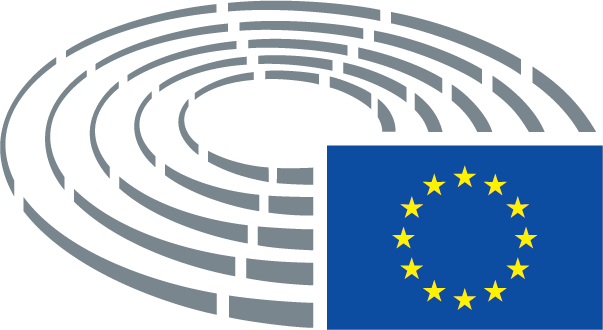 